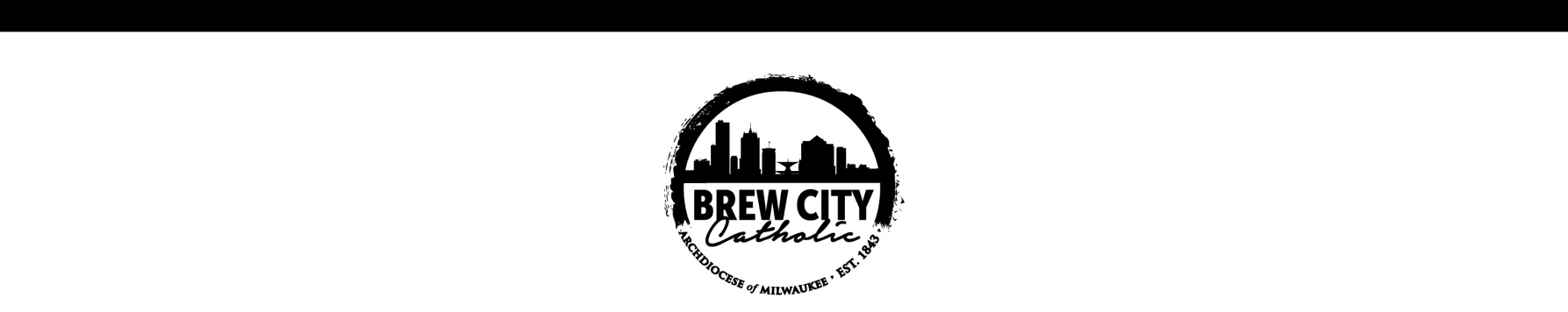 	RULE OF LIFEIn your title, consider choosing  a patron Saint for your Household, i.e. “Joan of Arc House.”I. SpiritualGuiding Scripture:Verse HereVision: Vision statement hereCommitments:Personal Prayer  CommitmentsSub-CommitmentCommunal Prayer CommitmentsSub-CommitmentSacramental Prayer Sub-Commitment
II. HumanWe packed a lot into this section. Think about what is most important to you and what areas you most desire to grow. Look at our example to see some of what you could incorporate. If you are in a place of needing to enter into the fullness of Catholic moral teaching, make sure to include that in your Rule! Guiding Scripture:Verse HereVision: Vision statement hereCommitments:Commitment 1Sub-CommitmentSub-CommitmentSub-CommitmentCommitment 2Sub-CommitmentSub-CommitmentSub-CommitmentIII. IntellectualNot all of us are theologians or college students, but we should all be learning. This is a great way to keep each other accountable to be constantly learning and growing toward loving God with our whole mind.Guiding Scripture:Verse HereVision: Vision statement hereCommitments:Commitment 1Sub-CommitmentSub-CommitmentSub-CommitmentCommitment 2Sub-CommitmentSub-CommitmentSub-CommitmentIV. PastoralHere’s that apostolic piece. As we grow into more mature Christians, our lives should have a natural “overflow.” This is a great place to pray about  how your house is “on mission.” Maybe it’s hospitality, or hosting a small group, or running a Bible study. This will vary widely. Guiding Scripture:Verse HereVision: Vision statement hereCommitments:Commitment 1Sub-CommitmentSub-CommitmentSub-CommitmentCommitment 2Sub-CommitmentSub-CommitmentSub-CommitmentV. ConclusionTime to tie it all together. Maybe use some Scripture. Or a guiding quote. Or point back to the vision from the beginning. 